How can companies act more sustainably?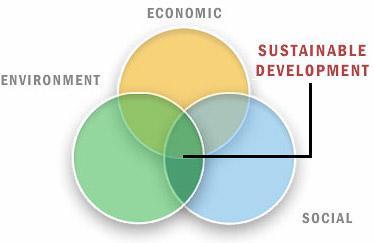 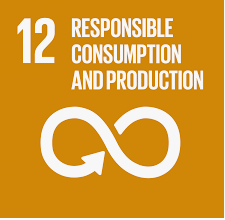 Name of companyExplanation of productHow is it socially sustainable ?How is it economically sustainable ?How is it environmentally sustainable ?